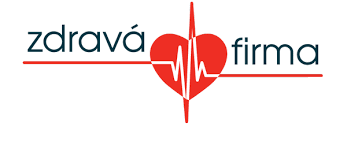 Newsletter Vážená paní, vážený pane, od ……………. navázala …………………. se Všeobecnou zdravotní pojišťovnou České republiky (VZP ČR) spolupráci v rámci preventivního programu Zdravá firma.Cílem je podpora a realizace zdravotních opatření a programů, které kladou důraz na prevenci, zlepšení životního stylu anebo pozitivně působí proti zhoršení zdravotního stavu.V rámci programu Zdravá firma tak mohou zaměstnanci, kteří jsou pojištěnci VZP ČR, čerpat až …………..Kč na:druhy aktivit a programůPodmínky získání finančního příspěvku najdete na voucheru, který jste obdrželi. Vyplněný a potvrzený voucher s originálem platebního dokladu můžete osobně přinést na kteroukoliv pobočku VZP ČR, či jej doručit prostřednictvím svého zaměstnavatele. Kromě tohoto mimořádného příspěvku mohou všichni pojištěnci VZP ČR v tomto roce čerpat mnoho dalších benefitů. Více o příspěvcích a ostatních výhodách najdete na webových stránkách www.klubpevnehozdravi.cz.Být klientem VZP ČR se vyplatí. S pozdravemVaše VZP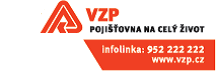 